Lista działań w miesiącu grudzień  2018LP.DATAKLASAWYDARZENIEGODZ.Koordynator /współorganizator3-4.12Uczniowie szkoły,,Planetobus"-mobilne planetarium        z Centrum Nauki Kopernik w Warszawie3.12Wizyta w Publicznym Przedszkolu Integracyjnym w Puławach im. Kubusia Puchatka (w ramach współpracy              i promocji szkolnego wolontariatu)A. GizaK. Kijewska 3.12Wizyta w Puławskim Schronisku dla Bezdomnych Psów i Kotów, przekazanie zebranej karmy podczas szkolnej akcji, wyprowadzenie psów na spacer.A. GizaK. Kijewska 4.12Kl. 4aWyjazd mikołajkowy do kinaK. CzubaK. Kijewska5.12Kl. 5aWyjazd mikołajkowy do Puław-       Open the Lock.B. Kolibska6.12Mikołajkowe Rozgrywki SportoweD. ButrynKl. I-III Rozpoczął się konkurs "Najładniejszy zeszyt w klasach I-III"(Rostrzygnięcie konkursu w kwietniu)B. Bieniek 6.12klasy I-IIIWyjazd do kina w Nałęczowie na film pt."Poczta Świętego Mikołaja"B. Bieniek8.12.(sobota)Chętni uczniowieWarsztaty plastyczno – taneczne10- ok. 13M. Pęcak-Wałach, K. Czuba,K. Kijewska,A. Giza,B. KolibskaM. GrzybekB. Bieniek10.12.kl. 0 - IIIUroczyste dekorowanie choinki szkolnejA. BoruchB. ŁagunaOd 10.12Wystawa "Rodzina Bogiem silna"B. Kamińska przy współpracy z lubelskim oddziałem Civitas Christiana10.-11.12Uczniowie klas IV-VIII,3 kl. gimWarsztaty profilaktyczne " NIE BĄDŹ OBOJĘTNY" J. Nienałtowska - Padło 12.12Kl. Popołudnie z filmemK. CzubaKl.  i bKonkurs ze znajomości  lektury" Opowieści z Narnii "B. KałdonekM. Przewłoka 13.12Konsultacje dla rodzicówgodz. 16-18Wszyscy uczniowieKonkurs plastyczno-literacki :-"Kardynał Stefan Wyszyński oczami dziecka" -część plastyczna-Jak widziałbyś Twoje spotkanie ze Stefanem Wyszyńskim w Wąwolnicy?            -  część  literackaB. Kamińska13.12Wszyscy uczniowieSpotkanie autorskie z Piotrem KordyaszemM. Pęcak -WałachB. Kałdonek18-20.12Próbny egzamin ósmoklasistyOKE w KrakowieM. Grzybek 21.12.Wszyscy uczniowieApel bożonarodzeniowyWigilia klasowa10:00K. Czuba + kl. Obchody Światowego Dnia Wolontariusza oraz Osób NiepełnosprawnychK. Kijewska, A. Giza, ks. A. Kot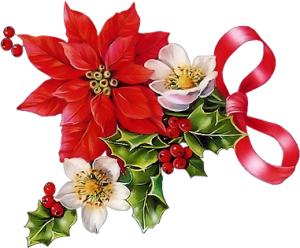 